Células Eucariotas Copiar el texto remarcado en clase virtual de la página 189Realizar el grafico de la célula eucariota vegetal y completar los nombres de sus organelas, utilizando el libro (Pág. 192)Realizar el grafico de la célula eucariota animal y completar los nombres de sus organelas, utilizando el libro (Pág. 192)Describir las organelas comunes a ambos tipos celulares:Membrana PlasmáticaNúcleo organizadoCitoplasmaCitoesqueleto,Retículo Endoplasmático: Rugoso y LisoAparato de GolgiLisosomaRibosomaMitocondriaCélula Eucariota Vegetal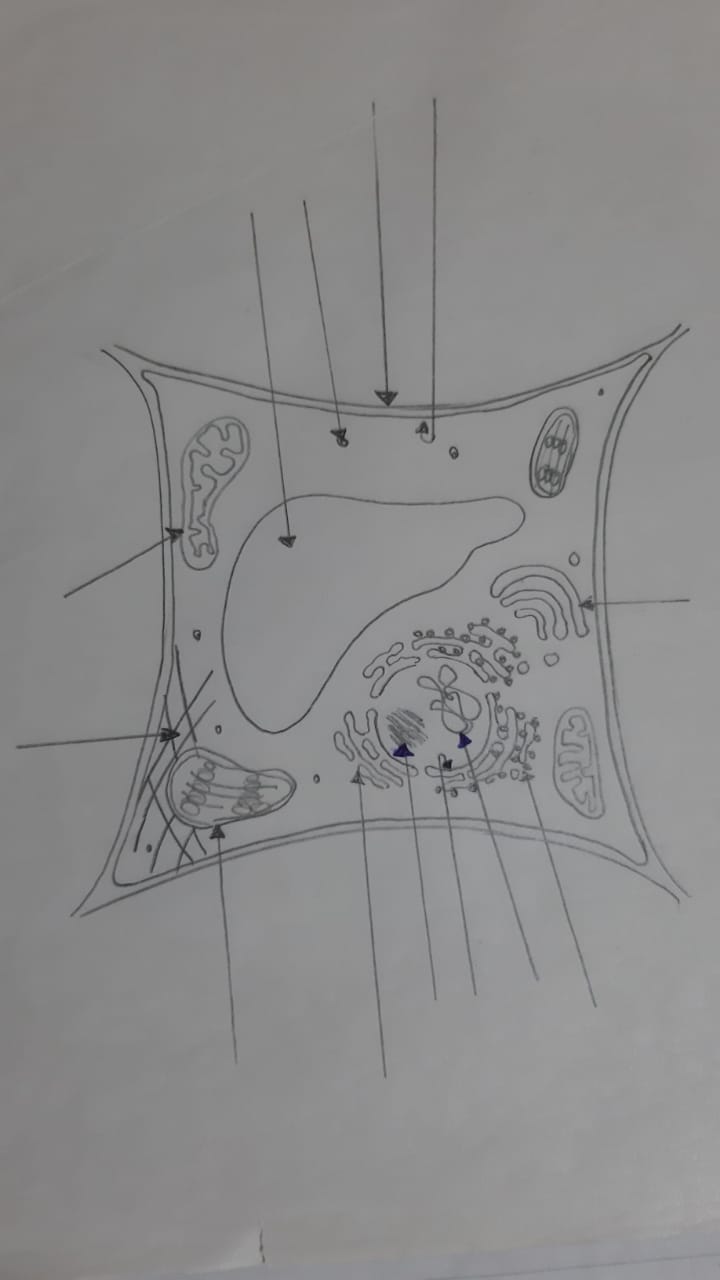 Célula Eucariota Animal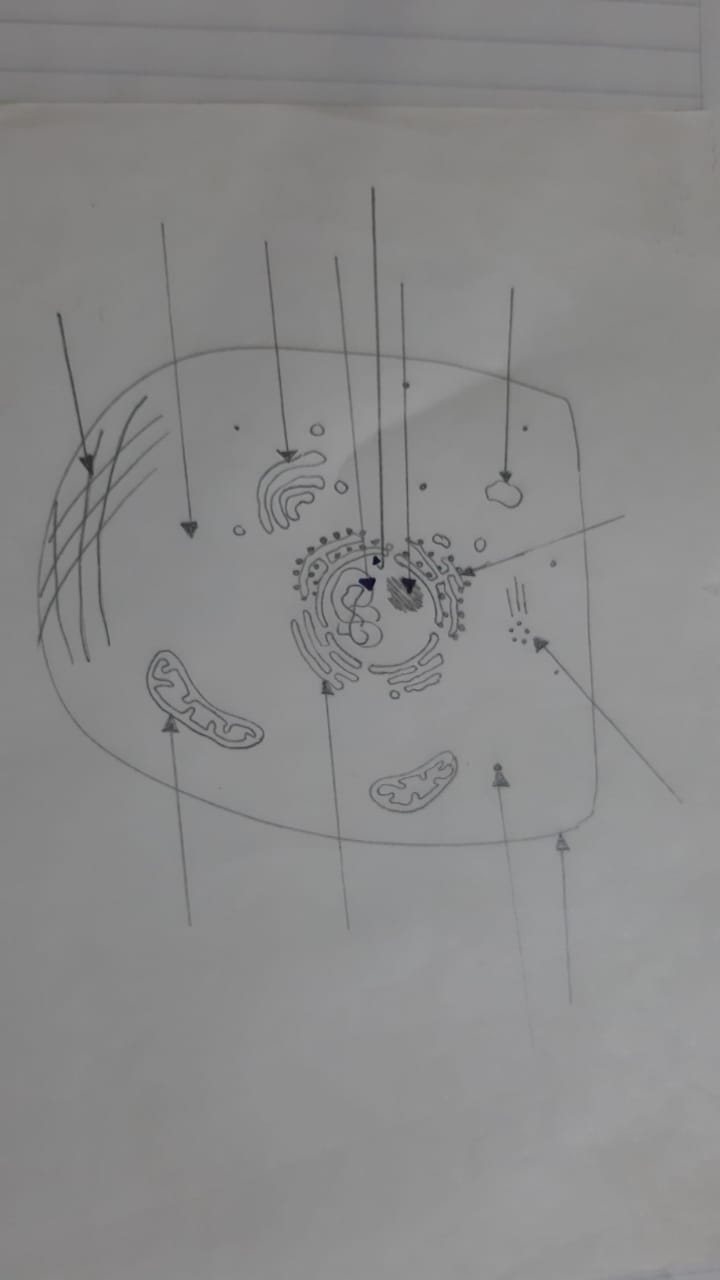 